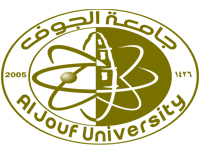         المملكة العربية السعودية                                                                                                      أرقام سابقة للطالب    جـــامـــعـــة الـــجــــوف  عمادة شؤون القبول والتسجيل      قسم الوثائق والسجلات« استمـــارة معادلـــة »                                          الاســـــم : . . . . . . . . . . . . . . . . . . . . . . . . . . . . . . . . . . . . . . . . . . . . . . . . . . . . . . . . . . . .   محول من كلية : . . . . . . . . . . . . . . . . . . . .    برقم                                                   تخصص : . . . . . . . . . . . . . . . . . . . .           الأول                                                                                                                                                                                في الفصل                          عام :       إلى كليـة : . . . . . . . . . . . . . . . . . . . .   برقم                                                         تخصص : . . . . . . . . . . . . . . . . . . . .           الثاني										يعتمد ،،		عميد الكلية المقررالمقررالمقررات التي درسها الطالب في الكلية المحول منهاالساعاتالمقررالمقررالمقررات المعادلة لها حسب خطة تخصصه بالكلية المحول إليهاالساعاتاسم رئيس أو  وكيل القسمالتوقيعالمقررالمقرراسم المقررالساعاتالمقررالمقرراسم المقررالساعاتاسم رئيس أو  وكيل القسمالتوقيعرقمهرمزهاسم المقررالساعاترقمهرمزهاسم المقررالساعاتاسم رئيس أو  وكيل القسمالتوقيع